Obec  Kunčice  nad  Labem         PSČ 543 61V souladu s ustanovením § 38 zák.č. 128/2000 Sb., zákon o obcích ve znění pozdějších předpisů, zveřejňujeme  Záměr na prodej pozemku za účelem výstavby RDZásady  prodeje pozemku ve vlastnictví obce Kunčice n/labem za účelem výstavby RD Tyto zásady upravují podmínky prodeje pozemků ve vlastnictví        obce Kunčice n/LabemObec Kunčice nad Labem zveřejňuje záměr prodeje stavebního pozemku jehož je vlastníkem, p.p.č. 340/8 – orná půda v k.ú.  Kunčice nad Labem  o výměře 920 m2   za cenu  dle odhadu 450,- Kč  za m2  ,zapsaná na LV 10001 vedeného katastr. úřadem Trutnov pro Královéhradecký kraj pro příslušné katastr.území Kunčice nad Labem za podmínek :pozemek bude určen k výstavbě pro bydlenípředkupní právo obce po dobu 10 letžádost může podat pouze FOzájemce o koupi pozemkových parcel vyplní žádost, kterou po pravdivém vyplnění všech údajů  doručí OÚ cena 450 Kč/m2o způsobu výběru kupujícího rozhoduje zastupitelstvo obceo prodeji pozemku rozhoduje s konečnou platností zastupitelstvo obce zastupitelstvo obce Kunčice n/Labem si vyhrazuje právo až do uzavření KS kdykoliv odstoupit od prodeje ,bez uvedení důvodů.Kupující hradí:ověření podpisůvyhotovení geometrického plánukupující ponese veškeré náklady spojené se zapsáním změny do katastru nemovitostíkupující bude poplatníkem daně z nabytí nemovité věciPísemné přihlášky adresujte na Obecní úřad Kunčice nad Labem 121, PSČ 543 61 do 31.8.2019. Případné bližší informace podají pracovníci OÚ v úředních dnech pondělí 7 – 12 a 13 – 17 hod., středa 13 – 17 hod., telefon  499 431 155. V Kunčicích nad Labem dne 04.06.2019	                                              			 Obec Kunčice nad Labem							    Miroslava Kracíková starostka obcePříloha:  Mapový podklad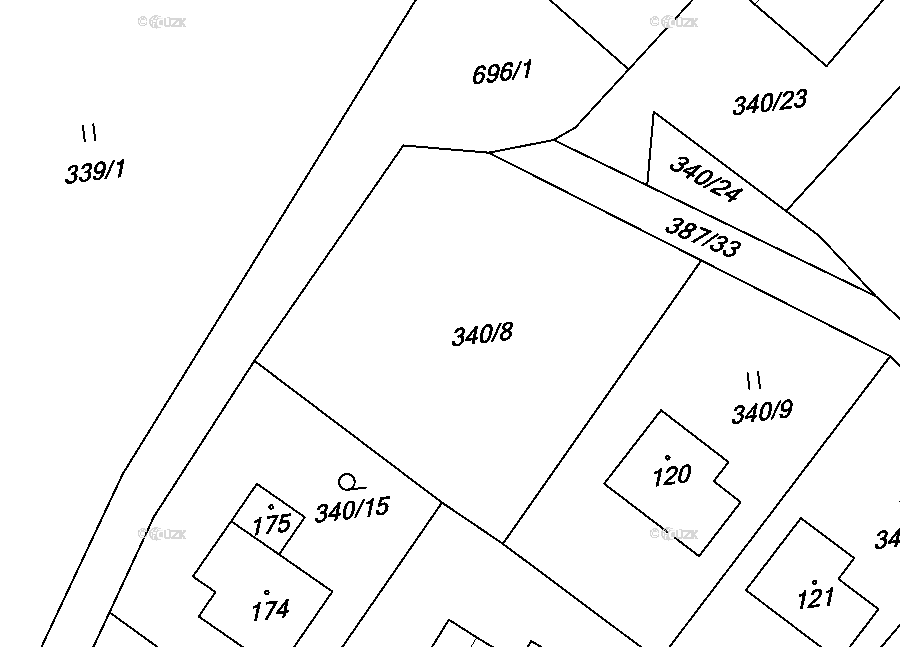 